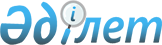 О внесении изменений и дополнений в решение Казыгуртского районного маслихата от 21 декабря 2017 года № 24/140-VІ "О районном бюджете на 2018-2020 годы"
					
			С истёкшим сроком
			
			
		
					Решение Казыгуртского районного маслихата Туркестанской области от 13 сентября 2018 года № 32/211-VI. Зарегистрировано Департаментом юстиции Туркестанской области 17 сентября 2018 года № 4725. Прекращено действие в связи с истечением срока
      В соответствии с пунктом 5 статьи 109 Бюджетного кодекса Республики Казахстан от 4 декабря 2008 года, подпунктом 1) пункта 1 статьи 6 Закона Республики Казахстан от 23 января 2001 года "О местном государственном управлении и самоуправлении в Республике Казахстан" и решением Туркистанского областного маслихата от 28 августа 2018 года № 29/314-VI "О внесении изменений и дополнения в решение Южно-Казахстанского областного маслихата от 11 декабря 2017 года № 18/209-VI "Об областном бюджете на 2018-2020 годы", зарегистрированного в Реестре государственной регистрации нормативных правовых актов за № 4717, Казыгуртский районный маслихат РЕШИЛ:
      1. Внести в решение Казыгуртского районного маслихата от 21 декабря 2017 года № 24/140-VI "О районном бюджете на 2018-2020 годы" (зарегистрировано в Реестре государственной регистрации нормативных правовых актов за № 4343, опубликовано 19 января 2018 года в газете "Казыгурт тынысы" и в эталонном контрольном банке нормативных правовых актов Республики Казахстан в электронном виде 10 января 2018 года) следующие изменений и дополнений:
      пункт 1 изложить в новой редакции:
      "1. Утвердить районный бюджет Казыгуртского района на 2018-2020 годы согласно приложениям 1 соответственно, в том числе на 2018 год в следующих объемах:
      1) доходы – 19 444 178 тысяч тенге, в том числе по:
      налоговые поступления – 1 303 232 тысяч тенге;
      неналоговые поступления – 28 701 тысяч тенге;
      поступления от продажи основного капитала – 23 409 тысяч тенге; 
      поступления трансфертов – 18 088 836 тысяч тенге;
      2) затраты – 19 494 253 тысяч тенге;
      3) чистое бюджетное кредитование – 57 313 тысяч тенге, в том числе:
      бюджетные кредиты – 86 579 тысяч тенге; 
      погашение бюджетных кредитов – 29 266 тысяч тенге; 
      4) сальдо по операциям с финансовыми активами – 0;
      приобретение финансовых активов – 0;
      поступления от продажи финансовых активов государства – 0;
      5) дефицит (профицит) бюджета – -107 388 тысяч тенге;
      6) финансирование дефицита (использование профицита) бюджета – 107 388 тысяч тенге, в том числе:
      поступление займов – 86 579 тысяч тенге;
      погашение займов – 29 266 тысяч тенге;
      используемые остатки бюджетных средств – 50 075 тысяч тенге.".
      Приложения 1, 2, 3 и 4 к указанному решению изложить в новой редакции согласно приложениям 1, 2, 3 и 4 к настоящему решению.
      2. Гасударственному учреждению "Аппарат Казыгуртского районного маслихата" в установленном законодательством Республики Казахстан порядке обеспечит:
      1) государственную регистрацию настоящего решения в территориальном органе юстици;
      2) в течение десяти календарных дней со дня государственной регистрации настоящего решения маслихата направление его копии в бумажном и электронном виде на казахском и русском языках в Республиканское государственное предприятие на праве хозяйственного ведения "Республиканский центр правовой информации" для официального опубликования и включения в эталонный контрольный банк нормативных правовых актов Республики Казахстан;
      3) в течение календарных дней со дня государственной регистрации настоящего решения направление его копии на официальное опубликование в периодические печатные издания, распространяемых на территории Казыгуртского района;
      4) размещение настоящего решения на интернет-ресурсе Казыгуртского районного маслихата после его официальног опубликования.
      3. Настоящее решение вводится в действие с 1 января 2018 года. Районный бюджет на 2018 год Районный бюджет на 2019 год Районный бюджет на 2020 год Перечень бюджетных программ развития на 2018-2020 годы направленных на реализацию проектов (программ)
					© 2012. РГП на ПХВ «Институт законодательства и правовой информации Республики Казахстан» Министерства юстиции Республики Казахстан
				
      Председатель сессии

      районного маслихата

Т.Мусабаев

      Секретарь районного маслихата

У.Копеев
Приложение 1
к решению Казыгуртского
районного маслихата от 13
сентября 2018 года № 32/211-VIПриложение 1
к решению Казыгуртского
районного маслихата от 21
декабря 2017 года № 24/140-VI
Категорий
Категорий
Категорий
Категорий
Категорий
Сумма тысяч тенге
Классы Наименование
Классы Наименование
Классы Наименование
Классы Наименование
Сумма тысяч тенге
Подклассы
Подклассы
Сумма тысяч тенге
1. Доходы
1. Доходы
19 444 178
1
Налоговые поступления
Налоговые поступления
1 303 232
1
Подоходный налог
Подоходный налог
311 074
2
Индивидуальный подоходный налог
Индивидуальный подоходный налог
311 074
3
Социальный налог
Социальный налог
309 840
1
Социальный налог
Социальный налог
309 840
4
Hалоги на собственность
Hалоги на собственность
643 785
1
Hалоги на имущество
Hалоги на имущество
638 581
3
Земельный налог
Земельный налог
1 500
5
Единый земельный налог
Единый земельный налог
3 704
5
Внутренние налоги на товары, работы и услуги
Внутренние налоги на товары, работы и услуги
24 721
2
Акцизы
Акцизы
5 508
3
Поступления за использование природных и других ресурсов
Поступления за использование природных и других ресурсов
4 131
4
Сборы за ведение предпринимательской и профессиональной деятельности
Сборы за ведение предпринимательской и профессиональной деятельности
15 082
8
Обязательные платежи, взимаемые за совершение юридически значимых действий и (или) выдачу документов уполномоченными на то государственными органами или должностными лицами
Обязательные платежи, взимаемые за совершение юридически значимых действий и (или) выдачу документов уполномоченными на то государственными органами или должностными лицами
13 812
1
Государственная пошлина
Государственная пошлина
13 812
2
Неналоговые поступления
Неналоговые поступления
28 701
1
Доходы от государственной собственности
Доходы от государственной собственности
6 807
1
Поступления части чистого дохода государственных предприятий
Поступления части чистого дохода государственных предприятий
3 372
3
Дивиденды на государственные пакеты акций, находящиеся в государственной собственности
Дивиденды на государственные пакеты акций, находящиеся в государственной собственности
1 269
5
Доходы от аренды имущества, находящегося в государственной собственности
Доходы от аренды имущества, находящегося в государственной собственности
2 144
7
Вознаграждения по кредитам, выданным из государственного бюджета
Вознаграждения по кредитам, выданным из государственного бюджета
22
4
Штрафы, пени, санкции, взыскания, налагаемые государственными учреждениями, финансируемыми из государственного бюджета, а также содержащимися и финансируемыми из бюджета (сметы расходов) Национального Банка Республики Казахстан, за исключением поступлений от организаций нефтяного сектора
Штрафы, пени, санкции, взыскания, налагаемые государственными учреждениями, финансируемыми из государственного бюджета, а также содержащимися и финансируемыми из бюджета (сметы расходов) Национального Банка Республики Казахстан, за исключением поступлений от организаций нефтяного сектора
447
1
Штрафы, пени, санкции, взыскания, налагаемые государственными учреждениями, финансируемыми из государственного бюджета, а также содержащимися и финансируемыми из бюджета (сметы расходов) Национального Банка Республики Казахстан, за исключением поступлений от организаций нефтяного сектора
Штрафы, пени, санкции, взыскания, налагаемые государственными учреждениями, финансируемыми из государственного бюджета, а также содержащимися и финансируемыми из бюджета (сметы расходов) Национального Банка Республики Казахстан, за исключением поступлений от организаций нефтяного сектора
447
6
Прочие неналоговые поступления
Прочие неналоговые поступления
21 447
1
Прочие неналоговые поступления
Прочие неналоговые поступления
21 447
3
Поступления от продажи основного капитала
Поступления от продажи основного капитала
23 409
3
Продажа земли и нематериальных активов
Продажа земли и нематериальных активов
23 409
1
Продажа земли
Продажа земли
23 409
4
Поступления трансфертов
Поступления трансфертов
18 088 836
02
Трансферты из вышестоящих органов государственного управления
Трансферты из вышестоящих органов государственного управления
18 088 836
2
Трансферты из областного бюджета
Трансферты из областного бюджета
18 088 836
Функциональная группа 
Функциональная группа 
Функциональная группа 
Функциональная группа 
Функциональная группа 
Сумма тысяч тенге
Функциональная подгруппа 
Функциональная подгруппа 
Функциональная подгруппа 
Функциональная подгруппа 
Сумма тысяч тенге
Администратор бюджетных программ 
Администратор бюджетных программ 
Администратор бюджетных программ 
Сумма тысяч тенге
Программа
Программа
Сумма тысяч тенге
Наименование
Сумма тысяч тенге
2. Затраты
19 494 253
01
Государственные услуги общего характера
361 507
01
Представительные, исполнительные и другие органы, выполняющие общие функции государственного управления
172 922
112
Аппарат маслихата района (города областного значения)
26 182
001
Услуги по обеспечению деятельности маслихата района (города областного значения)
24 608
003
Капитальные расходы государственного органа
1 574
122
Аппарат акима района (города областного значения)
146 740
001
Услуги по обеспечению деятельности акима района (города областного значения)
124 626
003
Капитальные расходы государственного органа
22 114
02
Финансовая деятельность
17 363
459
Отдел экономики и финансов района (города областного значения)
17 363
003
Проведение оценки имущества в целях налогообложения
2 045
010
Приватизация, управление коммунальным имуществом, постприватизационная деятельность и регулирование споров, связанных с этим 
15 318
09
Прочие государственные услуги общего характера
171 222
458
Отдел жилищно-коммунального хозяйства, пассажирского транспорта и автомобильных дорог района (города областного значения)
89 361
001
Услуги по реализации государственной политики на местном уровне в области жилищно-коммунального хозяйства, пассажирского транспорта и автомобильных дорог
79 822
013
Капитальные расходы государственного органа
8 300
108
Разработка или корректировка, а также проведение необходимых экспертиз технико-экономических обоснований бюджетных инвестиционных проектов и конкурсных документаций проектов государственно-частного партнерства, концессионных проектов, консу
1 239
459
Отдел экономики и финансов района (города областного значения)
81 861
001
Услуги по реализации государственной политики в области формирования и развития экономической политики, государственного планирования, исполнения бюджета и управления коммунальной собственностью района (города областного значения)
44 347
015
Капитальные расходы государственного органа
11 998
113
Целевые текущие трансферты из местных бюджетов
25 516
02
Оборона
30 938
01
Военные нужды
16 428
122
Аппарат акима района (города областного значения)
16 428
005
Мероприятия в рамках исполнения всеобщей воинской обязанности
16 428
02
Организация работы по чрезвычайным ситуациям
14 510
122
Аппарат акима района (города областного значения)
14 510
006
Предупреждение и ликвидация чрезвычайных ситуаций масштаба района (города областного значения)
4 500
007
Мероприятия по профилактике и тушению степных пожаров районного (городского) масштаба, а также пожаров в населенных пунктах, в которых не созданы органы государственной противопожарной службы
10 010
03
Общественный порядок, безопасность, правовая, судебная, уголовно-исполнительная деятельность
2 985
09
Прочие услуги в области общественного порядка и безопасности
2 985
458
Отдел жилищно-коммунального хозяйства, пассажирского транспорта и автомобильных дорог района (города областного значения)
2 985
021
Обеспечение безопасности дорожного движения в населенных пунктах
2 985
04
Образование
9 651 694
01
Дошкольное воспитание и обучение
243 548
464
Отдел образования района (города областного значения)
235 998
024
Целевые текущие трансферты бюджетам города районного значения, села, поселка, сельского округа на реализацию государственного образовательного заказа в дошкольных организациях образования
191 461
040
Реализация государственного образовательного заказа в дошкольных организациях образования
44 537
472
Отдел строительства, архитектуры и градостроительства района (города областного значения)
7 550
037
Строительство и реконструкция объектов дошкольного воспитания и обучения
7 550
02
Начальное, основное среднее и общее среднее образование
8 758 330
464
Отдел образования района (города областного значения)
7 718 505
003
Общеобразовательное обучение
7 674 463
006
Дополнительное образование для детей
44 042
472
Отдел строительства, архитектуры и градостроительства района (города областного значения)
1 039 825
022
Строительство и реконструкция объектов начального, основного среднего и общего среднего образования
1 039 825
09
Прочие услуги в области образования
649 816
464
Отдел образования района (города областного значения)
649 816
001
Услуги по реализации государственной политики на местном уровне в области образования
18 002
005
Приобретение и доставка учебников, учебно-методических комплексов для государственных учреждений образования района (города областного значения)
354 000
007
Проведение школьных олимпиад, внешкольных мероприятий и конкурсов районного (городского) масштаба
1 200
012
Капитальные расходы государственного органа
8 300
015
Ежемесячная выплата денежных средств опекунам (попечителям) на содержание ребенка-сироты (детей-сирот), и ребенка (детей), оставшегося без попечения родителей
32 050
022
Выплата единовременных денежных средств казахстанским гражданам, усыновившим (удочерившим) ребенка (детей)-сироту и ребенка (детей), оставшегося без попечения родителей
364
067
Капитальные расходы подведомственных государственных учреждений и организаций
235 900
06
Социальная помощь и социальное обеспечение
1 591 856
01
Социальное обеспечение
1 013 887
451
Отдел занятости и социальных программ района (города областного значения)
985 500
005
Государственная адресная социальная помощь
985 500
464
Отдел образования района (города областного значения)
28 387
030
Содержание ребенка (детей), переданного патронатным воспитателям
28 387
02
Социальная помощь
517 698
451
Отдел занятости и социальных программ района (города областного значения)
517 698
002
Программа занятости
213 108
004
Оказание социальной помощи на приобретение топлива специалистам здравоохранения, образования, социального обеспечения, культуры, спорта и ветеринарии в сельской местности в соответствии с законодательством Республики Казахстан
19 851
006
Оказание жилищной помощи
18 500
007
Социальная помощь отдельным категориям нуждающихся граждан по решениям местных представительных органов
55 240
010
Материальное обеспечение детей-инвалидов, воспитывающихся и обучающихся на дому
2 295
014
Оказание социальной помощи нуждающимся гражданам на дому
43 010
017
Обеспечение нуждающихся инвалидов обязательными гигиеническими средствами и предоставление услуг специалистами жестового языка, индивидуальными помощниками в соответствии с индивидуальной программой реабилитации инвалида
117 651
023
Обеспечение деятельности центров занятости населения
48 043
09
Прочие услуги в области социальной помощи и социального обеспечения
60 271
451
Отдел занятости и социальных программ района (города областного значения)
60 271
001
Услуги по реализации государственной политики на местном уровне в области обеспечения занятости и реализации социальных программ для населения
41 519
011
Оплата услуг по зачислению, выплате и доставке пособий и других социальных выплат
1 178
021
Капитальные расходы государственного органа
7 980
050
Реализация Плана мероприятий по обеспечению прав и улучшению качества жизни инвалидов в Республике Казахстан на 2012 – 2018 годы
9 594
07
Жилищно-коммунальное хозяйство
1 722 598
01
Жилищное хозяйство
409 196
458
Отдел жилищно-коммунального хозяйства, пассажирского транспорта и автомобильных дорог района (города областного значения)
10 138
003
Организация сохранения государственного жилищного фонда
3 000
033
Проектирование, развитие и (или) обустройство инженерно-коммуникационной инфраструктуры
7 138
472
Отдел строительства, архитектуры и градостроительства района (города областного значения)
399 058
003
Проектирование, строительство и (или) приобретение жилья коммунального жилищного фонда
371 640
098
Приобретение жилья коммунального жилищного фонда
27 418
02
Коммунальное хозяйство
1 173 468
458
Отдел жилищно-коммунального хозяйства, пассажирского транспорта и автомобильных дорог района (города областного значения)
1 173 468
012
Функционирование системы водоснабжения и водоотведения
22 741
058
Развитие системы водоснабжения и водоотведения в сельских населенных пунктах
1 150 727
03
Благоустройство населенных пунктов
139 934
458
Отдел жилищно-коммунального хозяйства, пассажирского транспорта и автомобильных дорог района (города областного значения)
139 934
015
Освещение улиц в населенных пунктах
57 191
016
Обеспечение санитарии населенных пунктов
16 610
018
Благоустройство и озеленение населенных пунктов
66 133
08
Культура, спорт, туризм и информационное пространство
856 746
01
Деятельность в области культуры
170 141
455
Отдел культуры и развития языков района (города областного значения)
149 992
003
Поддержка культурно-досуговой работы
149 992
472
Отдел строительства, архитектуры и градостроительства района (города областного значения)
20 149
011
Развитие объектов культуры
20 149
02
Спорт
490 089
465
Отдел физической культуры и спорта района (города областного значения)
185 254
001
Услуги по реализации государственной политики на местном уровне в сфере физической культуры и спорта
13 230
005
Развитие массового спорта и национальных видов спорта
131 849
006
Проведение спортивных соревнований на районном (города областного значения) уровне
5 870
007
Подготовка и участие членов сборных команд района (города областного значения) по различным видам спорта на областных спортивных соревнованиях
33 340
032
Капитальные расходы подведомственных государственных учреждений и организаций
965
472
Отдел строительства, архитектуры и градостроительства района (города областного значения)
304 835
008
Развитие объектов спорта
304 835
03
Информационное пространство
103 605
455
Отдел культуры и развития языков района (города областного значения)
90 605
006
Функционирование районных (городских) библиотек
69 707
007
Развитие государственного языка и других языков народа Казахстана
20 898
456
Отдел внутренней политики района (города областного значения)
13 000
002
Услуги по проведению государственной информационной политики
13 000
09
Прочие услуги по организации культуры, спорта, туризма и информационного пространства
92 911
455
Отдел культуры и развития языков района (города областного значения)
18 806
001
Услуги по реализации государственной политики на местном уровне в области развития языков и культуры
11 406
010
Капитальные расходы государственного органа
400
032
Капитальные расходы подведомственных государственных учреждений и организаций
7 000
456
Отдел внутренней политики района (города областного значения)
74 105
001
Услуги по реализации государственной политики на местном уровне в области информации, укрепления государственности и формирования социального оптимизма граждан
38 442
003
Реализация мероприятий в сфере молодежной политики
27 363
006
Капитальные расходы государственного органа
8 300
09
Топливно-энергетический комплекс и недропользование
1 163 975
01
Топливо и энергетика
10 075
458
Отдел жилищно-коммунального хозяйства, пассажирского транспорта и автомобильных дорог района (города областного значения)
10 075
019
Развитие теплоэнергетической системы
10 075
09
Прочие услуги в области топливно-энергетического комплекса и недропользования
1 153 900
458
Отдел жилищно-коммунального хозяйства, пассажирского транспорта и автомобильных дорог района (города областного значения)
1 153 900
036
Развитие газотранспортной системы
1 153 900
10
Сельское, водное, лесное, рыбное хозяйство, особо охраняемые природные территории, охрана окружающей среды и животного мира, земельные отношения
348 694
01
Сельское хозяйство
311 519
472
Отдел строительства, архитектуры и градостроительства района (города областного значения)
24 457
010
Развитие объектов сельского хозяйства
24 457
473
Отдел ветеринарии района (города областного значения)
249 295
001
Услуги по реализации государственной политики на местном уровне в сфере ветеринарии
17 447
005
Обеспечение функционирования скотомогильников (биотермических ям)
7 000
006
Организация санитарного убоя больных животных
1 000
007
Организация отлова и уничтожения бродячих собак и кошек
5 000
008
Возмещение владельцам стоимости изымаемых и уничтожаемых больных животных, продуктов и сырья животного происхождения
4 990
009
Проведение ветеринарных мероприятий по энзоотическим болезням животных
31 157
011
Проведение противоэпизоотических мероприятий
182 701
477
Отдел сельского хозяйства и земельных отношений района (города областного значения)
37 767
001
Услуги по реализации государственной политики на местном уровне в сфере сельского хозяйства и земельных отношений
34 111
003
Капитальные расходы государственного органа
3 656
06
Земельные отношения
4 332
477
Отдел сельского хозяйства и земельных отношений района (города областного значения)
4 332
011
Землеустройство, проводимое при установлении границ районов, городов областного значения, районного значения, сельских округов, поселков, сел
4 332
09
Прочие услуги в области сельского, водного, лесного, рыбного хозяйства, охраны окружающей среды и земельных отношений
32 843
459
Отдел экономики и финансов района (города областного значения)
32 843
099
Реализация мер по оказанию социальной поддержки специалистов
32 843
11
Промышленность, архитектурная, градостроительная и строительная деятельность
39 562
02
Архитектурная, градостроительная и строительная деятельность
39 562
472
Отдел строительства, архитектуры и градостроительства района (города областного значения)
39 562
001
Услуги по реализации государственной политики в области строительства, архитектуры и градостроительства на местном уровне
33 562
013
Разработка схем градостроительного развития территории района, генеральных планов городов районного (областного) значения, поселков и иных сельских населенных пунктов
5 000
015
Капитальные расходы государственного органа
1 000
12
Транспорт и коммуникации
1 291 603
01
Автомобильный транспорт
1 291 603
458
Отдел жилищно-коммунального хозяйства, пассажирского транспорта и автомобильных дорог района (города областного значения)
1 291 603
023
Обеспечение функционирования автомобильных дорог
1 291 603
13
Прочие
131 396
03
Поддержка предпринимательской деятельности и защита конкуренции
20 232
469
Отдел предпринимательства района (города областного значения)
20 232
001
Услуги по реализации государственной политики на местном уровне в области развития предпринимательства и промышленности
20 232
09
Прочие
111 164
458
Отдел жилищно-коммунального хозяйства, пассажирского транспорта и автомобильных дорог района (города областного значения)
107 164
040
Реализация мер по содействию экономическому развитию регионов в рамках Программы "Развитие регионов" 
107 164
459
Отдел экономики и финансов района (города областного значения)
4 000
012
Резерв местного исполнительного органа района (города областного значения)
4 000
14
Обслуживание долга
38
01
Обслуживание долга
38
459
Отдел экономики и финансов района (города областного значения)
38
021
Обслуживание долга местных исполнительных органов по выплате вознаграждений и иных платежей по займам из областного бюджета
38
15
Трансферты
2 300 661
01
Трансферты
2 300 661
459
Отдел экономики и финансов района (города областного значения)
2 300 661
006
Возврат неиспользованных (недоиспользованных) целевых трансфертов
2 342
024
Целевые текущие трансферты из нижестоящего бюджета на компенсацию потерь вышестоящего бюджета в связи с изменением законодательства
420 383
038
Субвенции
1 877 935
054
Возврат сумм неиспользованных (недоиспользованных) целевых трансфертов, выделенных из республиканского бюджета за счет целевого трансферта из Национального фонда Республики Казахстан
1
3. Чистое бюджетное кредитование
57 313
Бюджетные кредиты
86 579
10
Сельское, водное, лесное, рыбное хозяйство, особо охраняемые природные территории, охрана окружающей среды и животного мира, земельные отношения
86 579
01
Сельское хозяйство
86 579
459
Отдел экономики и финансов района (города областного значения)
86 579
018
Бюджетные кредиты для реализации мер социальной поддержки специалистов
86 579
Погашение бюджетных кредитов
29 266
5
Погашение бюджетных кредитов
29 266
01
Погашение бюджетных кредитов
29 266
1
Погашение бюджетных кредитов, выданных из государственного бюджета
29 266
13
Погашение бюджетных кредитов, выданных из местного бюджета физическим лицам
29 266
4. Сальдо по операциям с финансовыми активами
0
Приобретение финансовых активов
0
Поступления от продажи финансовых активов государства
0
5. Дефицит (профицит) бюджета
-107 388
6. Финансирование дефицита (использование профицита) бюджета
107 388
Поступление займов
86 579
7
Поступления займов
86 579
01
Внутренние государственные займы
86 579
2
Договоры займа
86 579
03
Займы, получаемые местным исполнительным органом района (города областного значения)
86 579
Погашение займов
29 266
16
Погашение займов
29 266
01
Погашение займов
29 266
459
Отдел экономики и финансов района (города областного значения)
29 266
005
Погашение долга местного исполнительного органа перед вышестоящим бюджетом
29 266
Используемые остатки бюджетных средств
50 075Приложение 2
к решению Казыгуртского
районного маслихата от 13
сентября 2018 года № 32/211-VIПриложение 2
к решению Казыгуртского
районного маслихата от 21
декабря 2017 года № 24/140-VI
Категорий
Категорий
Категорий
Категорий
Категорий
Сумма тысяч тенге
Классы Наименование
Классы Наименование
Классы Наименование
Классы Наименование
Сумма тысяч тенге
Подклассы
Подклассы
Сумма тысяч тенге
1. Доходы
1. Доходы
18 566 585
1
Налоговые поступления
Налоговые поступления
1 395 977
1
Подоходный налог
Подоходный налог
346 317
2
Индивидуальный подоходный налог
Индивидуальный подоходный налог
346 317
3
Социальный налог
Социальный налог
318 534
1
Социальный налог
Социальный налог
318 534
4
Hалоги на собственность
Hалоги на собственность
686 347
1
Hалоги на имущество
Hалоги на имущество
683 282
5
Единый земельный налог
Единый земельный налог
3 065
5
Внутренние налоги на товары, работы и услуги
Внутренние налоги на товары, работы и услуги
30 000
2
Акцизы
Акцизы
6 728
3
Поступления за использование природных и других ресурсов
Поступления за использование природных и других ресурсов
4 420
4
Сборы за ведение предпринимательской и профессиональной деятельности
Сборы за ведение предпринимательской и профессиональной деятельности
18 592
5
Налог на игорный бизнес
Налог на игорный бизнес
260
8
Обязательные платежи, взимаемые за совершение юридически значимых действий и (или) выдачу документов уполномоченными на то государственными органами или должностными лицами
Обязательные платежи, взимаемые за совершение юридически значимых действий и (или) выдачу документов уполномоченными на то государственными органами или должностными лицами
14 779
1
Государственная пошлина
Государственная пошлина
14 779
2
Неналоговые поступления
Неналоговые поступления
21 100
1
Доходы от государственной собственности
Доходы от государственной собственности
4 226
1
Поступления части чистого дохода государственных предприятий
Поступления части чистого дохода государственных предприятий
258
3
Дивиденды на государственные пакеты акций, находящиеся в государственной собственности
Дивиденды на государственные пакеты акций, находящиеся в государственной собственности
566
5
Доходы от аренды имущества, находящегося в государственной собственности
Доходы от аренды имущества, находящегося в государственной собственности
3 402
6
Прочие неналоговые поступления
Прочие неналоговые поступления
16 874
1
Прочие неналоговые поступления
Прочие неналоговые поступления
16 874
3
Поступления от продажи основного капитала
Поступления от продажи основного капитала
22 261
3
Продажа земли и нематериальных активов
Продажа земли и нематериальных активов
22 261
1
Продажа земли
Продажа земли
22 261
4
Поступления трансфертов
Поступления трансфертов
17 127 247
02
Трансферты из вышестоящих органов государственного управления
Трансферты из вышестоящих органов государственного управления
17 127 247
2
Трансферты из областного бюджета
Трансферты из областного бюджета
17 127 247
Функциональная группа 
Функциональная группа 
Функциональная группа 
Функциональная группа 
Функциональная группа 
Сумма тысяч тенге
Функциональная подгруппа 
Функциональная подгруппа 
Функциональная подгруппа 
Функциональная подгруппа 
Сумма тысяч тенге
Администратор бюджетных программ 
Администратор бюджетных программ 
Администратор бюджетных программ 
Сумма тысяч тенге
Программа
Программа
Сумма тысяч тенге
Наименование
Сумма тысяч тенге
2. Затраты
18 566 585
01
Государственные услуги общего характера
221 049
01
Представительные, исполнительные и другие органы, выполняющие общие функции государственного управления
136 813
112
Аппарат маслихата района (города областного значения)
21 866
001
Услуги по обеспечению деятельности маслихата района (города областного значения)
21 566
003
Капитальные расходы государственного органа
300
122
Аппарат акима района (города областного значения)
114 947
001
Услуги по обеспечению деятельности акима района (города областного значения)
114 947
02
Финансовая деятельность
6 249
459
Отдел экономики и финансов района (города областного значения)
6 249
003
Проведение оценки имущества в целях налогообложения
2 500
010
Приватизация, управление коммунальным имуществом, постприватизационная деятельность и регулирование споров, связанных с этим 
3 749
09
Прочие государственные услуги общего характера
77 987
458
Отдел жилищно-коммунального хозяйства, пассажирского транспорта и автомобильных дорог района (города областного значения)
37 146
001
Услуги по реализации государственной политики на местном уровне в области жилищно-коммунального хозяйства, пассажирского транспорта и автомобильных дорог
37 146
459
Отдел экономики и финансов района (города областного значения)
40 841
001
Услуги по реализации государственной политики в области формирования и развития экономической политики, государственного планирования, исполнения бюджета и управления коммунальной собственностью района (города областного значения)
40 841
02
Оборона
22 916
01
Военные нужды
16 596
122
Аппарат акима района (города областного значения)
16 596
005
Мероприятия в рамках исполнения всеобщей воинской обязанности
16 596
02
Организация работы по чрезвычайным ситуациям
6 320
122
Аппарат акима района (города областного значения)
6 320
006
Предупреждение и ликвидация чрезвычайных ситуаций масштаба района (города областного значения)
5 000
007
Мероприятия по профилактике и тушению степных пожаров районного (городского) масштаба, а также пожаров в населенных пунктах, в которых не созданы органы государственной противопожарной службы
1 320
03
Общественный порядок, безопасность, правовая, судебная, уголовно-исполнительная деятельность
3 350
09
Прочие услуги в области общественного порядка и безопасности
3 350
458
Отдел жилищно-коммунального хозяйства, пассажирского транспорта и автомобильных дорог района (города областного значения)
3 350
021
Обеспечение безопасности дорожного движения в населенных пунктах
3 350
04
Образование
9 705 234
01
Дошкольное воспитание и обучение
6 720
464
Отдел образования района (города областного значения)
6 720
040
Реализация государственного образовательного заказа в дошкольных организациях образования
6 720
02
Начальное, основное среднее и общее среднее образование
8 869 505
464
Отдел образования района (города областного значения)
7 668 362
003
Общеобразовательное обучение
7 625 559
006
Дополнительное образование для детей
42 803
472
Отдел строительства, архитектуры и градостроительства района (города областного значения)
1 201 143
022
Строительство и реконструкция объектов начального, основного среднего и общего среднего образования
1 201 143
09
Прочие услуги в области образования
829 009
464
Отдел образования района (города областного значения)
829 009
001
Услуги по реализации государственной политики на местном уровне в области образования
17 410
005
Приобретение и доставка учебников, учебно-методических комплексов для государственных учреждений образования района (города областного значения)
356 200
007
Проведение школьных олимпиад, внешкольных мероприятий и конкурсов районного (городского) масштаба
1 300
015
Ежемесячная выплата денежных средств опекунам (попечителям) на содержание ребенка-сироты (детей-сирот), и ребенка (детей), оставшегося без попечения родителей
32 050
022
Выплата единовременных денежных средств казахстанским гражданам, усыновившим (удочерившим) ребенка (детей)-сироту и ребенка (детей), оставшегося без попечения родителей
364
067
Капитальные расходы подведомственных государственных учреждений и организаций
421 685
06
Социальная помощь и социальное обеспечение
830 514
01
Социальное обеспечение
507 756
451
Отдел занятости и социальных программ района (города областного значения)
481 000
005
Государственная адресная социальная помощь
481 000
464
Отдел образования района (города областного значения)
26 756
030
Содержание ребенка (детей), переданного патронатным воспитателям
26 756
02
Социальная помощь
270 584
451
Отдел занятости и социальных программ района (города областного значения)
270 584
002
Программа занятости
60 000
006
Оказание жилищной помощи
19 000
007
Социальная помощь отдельным категориям нуждающихся граждан по решениям местных представительных органов
50 000
010
Материальное обеспечение детей-инвалидов, воспитывающихся и обучающихся на дому
2 300
014
Оказание социальной помощи нуждающимся гражданам на дому
43 863
017
Обеспечение нуждающихся инвалидов обязательными гигиеническими средствами и предоставление услуг специалистами жестового языка, индивидуальными помощниками в соответствии с индивидуальной программой реабилитации инвалида
63 438
023
Обеспечение деятельности центров занятости населения
31 983
09
Прочие услуги в области социальной помощи и социального обеспечения
52 174
451
Отдел занятости и социальных программ района (города областного значения)
52 174
001
Услуги по реализации государственной политики на местном уровне в области обеспечения занятости и реализации социальных программ для населения
40 318
011
Оплата услуг по зачислению, выплате и доставке пособий и других социальных выплат
1 200
050
Реализация Плана мероприятий по обеспечению прав и улучшению качества жизни инвалидов в Республике Казахстан на 2012 – 2018 годы
10 656
07
Жилищно-коммунальное хозяйство
1 614 934
02
Коммунальное хозяйство
1 579 934
458
Отдел жилищно-коммунального хозяйства, пассажирского транспорта и автомобильных дорог района (города областного значения)
1 579 934
012
Функционирование системы водоснабжения и водоотведения
15 000
058
Развитие системы водоснабжения и водоотведения в сельских населенных пунктах
1 564 934
03
Благоустройство населенных пунктов
35 000
458
Отдел жилищно-коммунального хозяйства, пассажирского транспорта и автомобильных дорог района (города областного значения)
35 000
015
Освещение улиц в населенных пунктах
15 000
018
Благоустройство и озеленение населенных пунктов
20 000
08
Культура, спорт, туризм и информационное пространство
470 272
01
Деятельность в области культуры
128 363
455
Отдел культуры и развития языков района (города областного значения)
128 363
003
Поддержка культурно-досуговой работы
128 363
02
Спорт
177 334
465
Отдел физической культуры и спорта района (города областного значения)
177 334
001
Услуги по реализации государственной политики на местном уровне в сфере физической культуры и спорта
11 694
005
Развитие массового спорта и национальных видов спорта
141 640
006
Проведение спортивных соревнований на районном (города областного значения) уровне
4 000
007
Подготовка и участие членов сборных команд района (города областного значения) по различным видам спорта на областных спортивных соревнованиях
20 000
03
Информационное пространство
90 859
455
Отдел культуры и развития языков района (города областного значения)
80 359
006
Функционирование районных (городских) библиотек
58 860
007
Развитие государственного языка и других языков народа Казахстана
21 499
456
Отдел внутренней политики района (города областного значения)
10 500
002
Услуги по проведению государственной информационной политики
10 500
09
Прочие услуги по организации культуры, спорта, туризма и информационного пространства
73 716
455
Отдел культуры и развития языков района (города областного значения)
14 068
001
Услуги по реализации государственной политики на местном уровне в области развития языков и культуры
10 518
032
Капитальные расходы подведомственных государственных учреждений и организаций
3 550
456
Отдел внутренней политики района (города областного значения)
59 648
001
Услуги по реализации государственной политики на местном уровне в области информации, укрепления государственности и формирования социального оптимизма граждан
31 141
003
Реализация мероприятий в сфере молодежной политики
28 507
09
Топливно-энергетический комплекс и недропользование
1 110 565
01
Топливо и энергетика
116 870
458
Отдел жилищно-коммунального хозяйства, пассажирского транспорта и автомобильных дорог района (города областного значения)
116 870
019
Развитие теплоэнергетической системы
116 870
09
Прочие услуги в области топливно-энергетического комплекса и недропользования
993 695
458
Отдел жилищно-коммунального хозяйства, пассажирского транспорта и автомобильных дорог района (города областного значения)
993 695
036
Развитие газотранспортной системы
993 695
10
Сельское, водное, лесное, рыбное хозяйство, особо охраняемые природные территории, охрана окружающей среды и животного мира, земельные отношения
316 877
01
Сельское хозяйство
266 828
473
Отдел ветеринарии района (города областного значения)
234 750
001
Услуги по реализации государственной политики на местном уровне в сфере ветеринарии
16 251
005
Обеспечение функционирования скотомогильников (биотермических ям)
1 500
006
Организация санитарного убоя больных животных
1 000
007
Организация отлова и уничтожения бродячих собак и кошек
4 500
008
Возмещение владельцам стоимости изымаемых и уничтожаемых больных животных, продуктов и сырья животного происхождения
8 990
009
Проведение ветеринарных мероприятий по энзоотическим болезням животных
33 565
011
Проведение противоэпизоотических мероприятий
168 944
477
Отдел сельского хозяйства и земельных отношений района (города областного значения)
32 078
001
Услуги по реализации государственной политики на местном уровне в сфере сельского хозяйства и земельных отношений
32 078
06
Земельные отношения
10 000
477
Отдел сельского хозяйства и земельных отношений района (города областного значения)
10 000
011
Землеустройство, проводимое при установлении границ районов, городов областного значения, районного значения, сельских округов, поселков, сел
10 000
09
Прочие услуги в области сельского, водного, лесного, рыбного хозяйства, охраны окружающей среды и земельных отношений
40 049
459
Отдел экономики и финансов района (города областного значения)
40 049
099
Реализация мер по оказанию социальной поддержки специалистов
40 049
11
Промышленность, архитектурная, градостроительная и строительная деятельность
44 412
02
Архитектурная, градостроительная и строительная деятельность
44 412
472
Отдел строительства, архитектуры и градостроительства района (города областного значения)
44 412
001
Услуги по реализации государственной политики в области строительства, архитектуры и градостроительства на местном уровне
29 412
013
Разработка схем градостроительного развития территории района, генеральных планов городов районного (областного) значения, поселков и иных сельских населенных пунктов
15 000
12
Транспорт и коммуникации
1 806 111
01
Автомобильный транспорт
1 806 111
458
Отдел жилищно-коммунального хозяйства, пассажирского транспорта и автомобильных дорог района (города областного значения)
1 806 111
023
Обеспечение функционирования автомобильных дорог
1 806 111
13
Прочие
154 323
03
Поддержка предпринимательской деятельности и защита конкуренции
19 159
469
Отдел предпринимательства района (города областного значения)
19 159
001
Услуги по реализации государственной политики на местном уровне в области развития предпринимательства и промышленности
19 159
09
Прочие
135 164
458
Отдел жилищно-коммунального хозяйства, пассажирского транспорта и автомобильных дорог района (города областного значения)
107 164
040
Реализация мер по содействию экономическому развитию регионов в рамках Программы "Развитие регионов" 
107 164
459
Отдел экономики и финансов района (города областного значения)
28 000
012
Резерв местного исполнительного органа района (города областного значения)
28 000
14
Обслуживание долга
40
01
Обслуживание долга
40
459
Отдел экономики и финансов района (города областного значения)
40
021
Обслуживание долга местных исполнительных органов по выплате вознаграждений и иных платежей по займам из областного бюджета
40
15
Трансферты
2 265 988
01
Трансферты
2 265 988
459
Отдел экономики и финансов района (города областного значения)
2 265 988
024
Целевые текущие трансферты из нижестоящего бюджета на компенсацию потерь вышестоящего бюджета в связи с изменением законодательства
530 128
038
Субвенции
1 735 860
3. Чистое бюджетное кредитование
-29 766
Бюджетные кредиты
0
Погашение бюджетных кредитов
29 766
5
Погашение бюджетных кредитов
29 766
01
Погашение бюджетных кредитов
29 766
1
Погашение бюджетных кредитов, выданных из государственного бюджета
29 766
13
Погашение бюджетных кредитов, выданных из местного бюджета физическим лицам
29 766
4. Сальдо по операциям с финансовыми активами
0
Приобретение финансовых активов
0
Поступления от продажи финансовых активов государства
0
5. Дефицит (профицит) бюджета
29 766
6. Финансирование дефицита (использование профицита) бюджета
-29 766
Поступление займов
0
Погашение займов
29 766
16
Погашение займов
29 766
01
Погашение займов
29 766
459
Отдел экономики и финансов района (города областного значения)
29 766
005
Погашение долга местного исполнительного органа перед вышестоящим бюджетом
29 766
Используемые остатки бюджетных средств
0Приложение 3
к решению Казыгуртского
районного маслихата от 13
сентября 2018 года № 32/211-VIПриложение 3
к решению Казыгуртского
районного маслихата от 21
декабря 2017 года № 24/140-VI
Категорий
Категорий
Категорий
Категорий
Категорий
Сумма тысяч тенге
Классы Наименование
Классы Наименование
Классы Наименование
Классы Наименование
Сумма тысяч тенге
Подклассы
Подклассы
Сумма тысяч тенге
1. Доходы
1. Доходы
19 152 179
1
Налоговые поступления
Налоговые поступления
1 464 236
1
Подоходный налог
Подоходный налог
352 292
2
Индивидуальный подоходный налог
Индивидуальный подоходный налог
352 292
3
Социальный налог
Социальный налог
329 640
1
Социальный налог
Социальный налог
329 640
4
Hалоги на собственность
Hалоги на собственность
734 390
1
Hалоги на имущество
Hалоги на имущество
731 111
5
Единый земельный налог
Единый земельный налог
3 279
5
Внутренние налоги на товары, работы и услуги
Внутренние налоги на товары, работы и услуги
32 100
2
Акцизы
Акцизы
7 199
3
Поступления за использование природных и других ресурсов
Поступления за использование природных и других ресурсов
4 730
4
Сборы за ведение предпринимательской и профессиональной деятельности
Сборы за ведение предпринимательской и профессиональной деятельности
19 893
5
Налог на игорный бизнес
Налог на игорный бизнес
278
8
Обязательные платежи, взимаемые за совершение юридически значимых действий и (или) выдачу документов уполномоченными на то государственными органами или должностными лицами
Обязательные платежи, взимаемые за совершение юридически значимых действий и (или) выдачу документов уполномоченными на то государственными органами или должностными лицами
15 814
1
Государственная пошлина
Государственная пошлина
15 814
2
Неналоговые поступления
Неналоговые поступления
22 577
1
Доходы от государственной собственности
Доходы от государственной собственности
4 522
1
Поступления части чистого дохода государственных предприятий
Поступления части чистого дохода государственных предприятий
276
3
Дивиденды на государственные пакеты акций, находящиеся в государственной собственности
Дивиденды на государственные пакеты акций, находящиеся в государственной собственности
606
5
Доходы от аренды имущества, находящегося в государственной собственности
Доходы от аренды имущества, находящегося в государственной собственности
3 640
6
Прочие неналоговые поступления
Прочие неналоговые поступления
18 055
1
Прочие неналоговые поступления
Прочие неналоговые поступления
18 055
3
Поступления от продажи основного капитала
Поступления от продажи основного капитала
23 819
3
Продажа земли и нематериальных активов
Продажа земли и нематериальных активов
23 819
1
Продажа земли
Продажа земли
23 819
4
Поступления трансфертов
Поступления трансфертов
17 641 547
02
Трансферты из вышестоящих органов государственного управления
Трансферты из вышестоящих органов государственного управления
17 641 547
2
Трансферты из областного бюджета
Трансферты из областного бюджета
17 641 547
Функциональная группа 
Функциональная группа 
Функциональная группа 
Функциональная группа 
Функциональная группа 
Сумма тысяч тенге
Функциональная подгруппа 
Функциональная подгруппа 
Функциональная подгруппа 
Функциональная подгруппа 
Сумма тысяч тенге
Администратор бюджетных программ 
Администратор бюджетных программ 
Администратор бюджетных программ 
Сумма тысяч тенге
Программа
Программа
Сумма тысяч тенге
Наименование
Сумма тысяч тенге
2. Затраты
19 152 179
01
Государственные услуги общего характера
225 718
01
Представительные, исполнительные и другие органы, выполняющие общие функции государственного управления
138 808
112
Аппарат маслихата района (города областного значения)
22 266
001
Услуги по обеспечению деятельности маслихата района (города областного значения)
21 766
003
Капитальные расходы государственного органа
500
122
Аппарат акима района (города областного значения)
116 542
001
Услуги по обеспечению деятельности акима района (города областного значения)
116 542
02
Финансовая деятельность
6 474
459
Отдел экономики и финансов района (города областного значения)
6 474
003
Проведение оценки имущества в целях налогообложения
2 500
010
Приватизация, управление коммунальным имуществом, постприватизационная деятельность и регулирование споров, связанных с этим 
3 974
09
Прочие государственные услуги общего характера
80 436
458
Отдел жилищно-коммунального хозяйства, пассажирского транспорта и автомобильных дорог района (города областного значения)
37 146
001
Услуги по реализации государственной политики на местном уровне в области жилищно-коммунального хозяйства, пассажирского транспорта и автомобильных дорог
37 146
459
Отдел экономики и финансов района (города областного значения)
43 290
001
Услуги по реализации государственной политики в области формирования и развития экономической политики, государственного планирования, исполнения бюджета и управления коммунальной собственностью района (города областного значения)
43 290
02
Оборона
23 025
01
Военные нужды
16 626
122
Аппарат акима района (города областного значения)
16 626
005
Мероприятия в рамках исполнения всеобщей воинской обязанности
16 626
02
Организация работы по чрезвычайным ситуациям
6 399
122
Аппарат акима района (города областного значения)
6 399
006
Предупреждение и ликвидация чрезвычайных ситуаций масштаба района (города областного значения)
5 000
007
Мероприятия по профилактике и тушению степных пожаров районного (городского) масштаба, а также пожаров в населенных пунктах, в которых не созданы органы государственной противопожарной службы
1 399
03
Общественный порядок, безопасность, правовая, судебная, уголовно-исполнительная деятельность
3 500
09
Прочие услуги в области общественного порядка и безопасности
3 500
458
Отдел жилищно-коммунального хозяйства, пассажирского транспорта и автомобильных дорог района (города областного значения)
3 500
021
Обеспечение безопасности дорожного движения в населенных пунктах
3 500
04
Образование
10 896 285
01
Дошкольное воспитание и обучение
6 720
464
Отдел образования района (города областного значения)
6 720
040
Реализация государственного образовательного заказа в дошкольных организациях образования
6 720
02
Начальное, основное среднее и общее среднее образование
10 019 238
464
Отдел образования района (города областного значения)
8 153 744
003
Общеобразовательное обучение
8 110 875
006
Дополнительное образование для детей
42 869
472
Отдел строительства, архитектуры и градостроительства района (города областного значения)
1 865 494
022
Строительство и реконструкция объектов начального, основного среднего и общего среднего образования
1 865 494
09
Прочие услуги в области образования
870 327
464
Отдел образования района (города областного значения)
870 327
001
Услуги по реализации государственной политики на местном уровне в области образования
17 754
005
Приобретение и доставка учебников, учебно-методических комплексов для государственных учреждений образования района (города областного значения)
381 017
007
Проведение школьных олимпиад, внешкольных мероприятий и конкурсов районного (городского) масштаба
1 400
015
Ежемесячная выплата денежных средств опекунам (попечителям) на содержание ребенка-сироты (детей-сирот), и ребенка (детей), оставшегося без попечения родителей
32 050
022
Выплата единовременных денежных средств казахстанским гражданам, усыновившим (удочерившим) ребенка (детей)-сироту и ребенка (детей), оставшегося без попечения родителей
364
067
Капитальные расходы подведомственных государственных учреждений и организаций
437 742
06
Социальная помощь и социальное обеспечение
837 035
01
Социальное обеспечение
508 702
451
Отдел занятости и социальных программ района (города областного значения)
481 000
005
Государственная адресная социальная помощь
481 000
464
Отдел образования района (города областного значения)
27 702
030
Содержание ребенка (детей), переданного патронатным воспитателям
27 702
02
Социальная помощь
275 459
451
Отдел занятости и социальных программ района (города областного значения)
275 459
002
Программа занятости
60 500
006
Оказание жилищной помощи
19 500
007
Социальная помощь отдельным категориям нуждающихся граждан по решениям местных представительных органов
50 500
010
Материальное обеспечение детей-инвалидов, воспитывающихся и обучающихся на дому
2 500
014
Оказание социальной помощи нуждающимся гражданам на дому
44 063
017
Обеспечение нуждающихся инвалидов обязательными гигиеническими средствами и предоставление услуг специалистами жестового языка, индивидуальными помощниками в соответствии с индивидуальной программой реабилитации инвалида
65 913
023
Обеспечение деятельности центров занятости населения
32 483
09
Прочие услуги в области социальной помощи и социального обеспечения
52 874
451
Отдел занятости и социальных программ района (города областного значения)
52 874
001
Услуги по реализации государственной политики на местном уровне в области обеспечения занятости и реализации социальных программ для населения
40 818
011
Оплата услуг по зачислению, выплате и доставке пособий и других социальных выплат
1 400
050
Реализация Плана мероприятий по обеспечению прав и улучшению качества жизни инвалидов в Республике Казахстан на 2012 – 2018 годы
10 656
07
Жилищно-коммунальное хозяйство
1 828 065
02
Коммунальное хозяйство
1 793 065
458
Отдел жилищно-коммунального хозяйства, пассажирского транспорта и автомобильных дорог района (города областного значения)
1 793 065
012
Функционирование системы водоснабжения и водоотведения
20 000
058
Развитие системы водоснабжения и водоотведения в сельских населенных пунктах
1 773 065
03
Благоустройство населенных пунктов
35 000
458
Отдел жилищно-коммунального хозяйства, пассажирского транспорта и автомобильных дорог района (города областного значения)
35 000
015
Освещение улиц в населенных пунктах
15 000
018
Благоустройство и озеленение населенных пунктов
20 000
08
Культура, спорт, туризм и информационное пространство
567 466
01
Деятельность в области культуры
219 337
455
Отдел культуры и развития языков района (города областного значения)
129 194
003
Поддержка культурно-досуговой работы
129 194
472
Отдел строительства, архитектуры и градостроительства района (города областного значения)
90 143
011
Развитие объектов культуры
90 143
02
Спорт
179 596
465
Отдел физической культуры и спорта района (города областного значения)
179 596
001
Услуги по реализации государственной политики на местном уровне в сфере физической культуры и спорта
12 194
005
Развитие массового спорта и национальных видов спорта
143 402
006
Проведение спортивных соревнований на районном (города областного значения) уровне
4 000
007
Подготовка и участие членов сборных команд района (города областного значения) по различным видам спорта на областных спортивных соревнованиях
20 000
03
Информационное пространство
92 850
455
Отдел культуры и развития языков района (города областного значения)
81 850
006
Функционирование районных (городских) библиотек
59 065
007
Развитие государственного языка и других языков народа Казахстана
22 785
456
Отдел внутренней политики района (города областного значения)
11 000
002
Услуги по проведению государственной информационной политики
11 000
09
Прочие услуги по организации культуры, спорта, туризма и информационного пространства
75 683
455
Отдел культуры и развития языков района (города областного значения)
14 142
001
Услуги по реализации государственной политики на местном уровне в области развития языков и культуры
10 592
032
Капитальные расходы подведомственных государственных учреждений и организаций
3 550
456
Отдел внутренней политики района (города областного значения)
61 541
001
Услуги по реализации государственной политики на местном уровне в области информации, укрепления государственности и формирования социального оптимизма граждан
31 348
003
Реализация мероприятий в сфере молодежной политики
30 193
09
Топливно-энергетический комплекс и недропользование
582 240
01
Топливо и энергетика
189 760
458
Отдел жилищно-коммунального хозяйства, пассажирского транспорта и автомобильных дорог района (города областного значения)
189 760
019
Развитие теплоэнергетической системы
189 760
09
Прочие услуги в области топливно-энергетического комплекса и недропользования
392 480
458
Отдел жилищно-коммунального хозяйства, пассажирского транспорта и автомобильных дорог района (города областного значения)
392 480
036
Развитие газотранспортной системы
392 480
10
Сельское, водное, лесное, рыбное хозяйство, особо охраняемые природные территории, охрана окружающей среды и животного мира, земельные отношения
374 263
01
Сельское хозяйство
321 811
472
Отдел строительства, архитектуры и градостроительства района (города областного значения)
55 000
010
Развитие объектов сельского хозяйства
55 000
473
Отдел ветеринарии района (города областного значения)
233 560
001
Услуги по реализации государственной политики на местном уровне в сфере ветеринарии
16 251
005
Обеспечение функционирования скотомогильников (биотермических ям)
1 500
006
Организация санитарного убоя больных животных
1 000
007
Организация отлова и уничтожения бродячих собак и кошек
4 500
008
Возмещение владельцам стоимости изымаемых и уничтожаемых больных животных, продуктов и сырья животного происхождения
8 990
009
Проведение ветеринарных мероприятий по энзоотическим болезням животных
32 375
011
Проведение противоэпизоотических мероприятий
168 944
477
Отдел сельского хозяйства и земельных отношений района (города областного значения)
33 251
001
Услуги по реализации государственной политики на местном уровне в сфере сельского хозяйства и земельных отношений
33 251
06
Земельные отношения
10 000
477
Отдел сельского хозяйства и земельных отношений района (города областного значения)
10 000
011
Землеустройство, проводимое при установлении границ районов, городов областного значения, районного значения, сельских округов, поселков, сел
10 000
09
Прочие услуги в области сельского, водного, лесного, рыбного хозяйства, охраны окружающей среды и земельных отношений
42 452
459
Отдел экономики и финансов района (города областного значения)
42 452
099
Реализация мер по оказанию социальной поддержки специалистов
42 452
11
Промышленность, архитектурная, градостроительная и строительная деятельность
44 678
02
Архитектурная, градостроительная и строительная деятельность
44 678
472
Отдел строительства, архитектуры и градостроительства района (города областного значения)
44 678
001
Услуги по реализации государственной политики в области строительства, архитектуры и градостроительства на местном уровне
29 678
013
Разработка схем градостроительного развития территории района, генеральных планов городов районного (областного) значения, поселков и иных сельских населенных пунктов
15 000
12
Транспорт и коммуникации
1 876 635
01
Автомобильный транспорт
1 876 635
458
Отдел жилищно-коммунального хозяйства, пассажирского транспорта и автомобильных дорог района (города областного значения)
1 876 635
023
Обеспечение функционирования автомобильных дорог
1 876 635
13
Прочие
154 323
03
Поддержка предпринимательской деятельности и защита конкуренции
19 159
469
Отдел предпринимательства района (города областного значения)
19 159
001
Услуги по реализации государственной политики на местном уровне в области развития предпринимательства и промышленности
19 159
09
Прочие
135 164
458
Отдел жилищно-коммунального хозяйства, пассажирского транспорта и автомобильных дорог района (города областного значения)
107 164
040
Реализация мер по содействию экономическому развитию регионов в рамках Программы "Развитие регионов" 
107 164
459
Отдел экономики и финансов района (города областного значения)
28 000
012
Резерв местного исполнительного органа района (города областного значения)
28 000
14
Обслуживание долга
45
01
Обслуживание долга
45
459
Отдел экономики и финансов района (города областного значения)
45
021
Обслуживание долга местных исполнительных органов по выплате вознаграждений и иных платежей по займам из областного бюджета
45
15
Трансферты
1 738 901
01
Трансферты
1 738 901
459
Отдел экономики и финансов района (города областного значения)
1 738 901
038
Субвенции
1 738 901
3. Чистое бюджетное кредитование
-30 266
Бюджетные кредиты
0
Погашение бюджетных кредитов
30 266
5
Погашение бюджетных кредитов
30 266
01
Погашение бюджетных кредитов
30 266
1
Погашение бюджетных кредитов, выданных из государственного бюджета
30 266
13
Погашение бюджетных кредитов, выданных из местного бюджета физическим лицам
30 266
4. Сальдо по операциям с финансовыми активами
0
Приобретение финансовых активов
0
Поступления от продажи финансовых активов государства
0
5. Дефицит (профицит) бюджета
30 266
6. Финансирование дефицита (использование профицита) бюджета
-30 266
Поступление займов
0
Погашение займов
30 266
16
Погашение займов
30 266
01
Погашение займов
30 266
459
Отдел экономики и финансов района (города областного значения)
30 266
005
Погашение долга местного исполнительного органа перед вышестоящим бюджетом
30 266
Используемые остатки бюджетных средств
0Приложение 4
к решению Казыгуртского
районного маслихата от 13
сентября 2018 года № 32/211-VIПриложение 4
к решению Казыгуртского
районного маслихата от 21
декабря 2017 года № 24/140-VI
Код бюджетной классификации
Код бюджетной классификации
Код бюджетной классификации
Код бюджетной классификации
Наименование
Расходы
04
Образование
01
Дошкольное воспитание и обучение
472
Отдел строительства, архитектуры и градостроительства района (города областного значения)
037
Строительство и реконструкция объектов дошкольного воспитания и обучения
02
Начальное, основное среднее и общее среднее образование
472
Отдел строительства, архитектуры и градостроительства района (города областного значения)
022
Строительство и реконструкция объектов начального, основного среднего и общего среднего образования
07
Жилищно-коммунальное хозяйство
01
Жилищное хозяйство
472
Отдел строительства, архитектуры и градостроительства района (города областного значения)
003
Проектирование, строительство и (или) приобретение жилья коммунального жилищного фонда
02
Коммунальное хозяйство
458
Отдел жилищно-коммунального хозяйства, пассажирского транспорта и автомобильных дорог района (города областного значения)
058
Развитие системы водоснабжения и водоотведения в сельских населенных пунктах
08
Культура, спорт, туризм и информационное пространство
01
Деятельность в области культуры
011
Развитие объектов культуры
02
Спорт
472
Отдел строительства, архитектуры и градостроительства района (города областного значения)
008
Развитие объектов спорта
9
Топливно-энергетический комплекс и недропользование
01
Топливо и энергетика
458
Отдел жилищно-коммунального хозяйства, пассажирского транспорта и автомобильных дорог района (города областного значения)
019
Развитие теплоэнергетической системы
09
Прочие услуги в области топливно-энергетического комплекса и недропользования
458
Отдел жилищно-коммунального хозяйства, пассажирского транспорта и автомобильных дорог района (города областного значения)
036
Развитие газотранспортной системы
10
Сельское, водное, лесное, рыбное хозяйство, особо охраняемые природные территории, охрана окружающей среды и животного мира, земельные отношения
01
Сельское хозяйство
472
Отдел строительства, архитектуры и градостроительства района (города областного значения)
010
Развитие объектов сельского хозяйства